Об утверждении сметной документации по объекту «Благоустройство  парка Победы в с.Саитбаба»В соответствии с Федеральным законом от 06.10.2003 № 131-ФЗ «Об общих принципах организации местного самоуправления в Российской Федерации», в рамках реализации мероприятий муниципальной программы «Формирование современной городской среды на 2018-2022 годы», утвержденной постановлением Администрации сельского поселения Саитбабинский сельсовет от 12.12.2017г. №91,постановлением Администрации сельского поселения Саитбабинский сельсовет от 07.08.2017г. №67/2 «Об утверждении порядка общественного  обсуждения с заинтересованными лицами и утверждения дизайн-проектов   благоустройства дворовых территорий, включенных в муниципальную программу «О формировании современной городской среды сельского поселения Саитбабинский сельсовет муниципального района Гафурийский район Республики Башкортостан на 2017-2022гг.»,Уставом сельского поселения Саитбабинский сельсовет муниципального района Гафурийский район Республики Башкортостан,      Администрация сельского поселения Саитбабинский сельсовет муниципального района Гафурийский район Республики БашкортостанПОСТАНОВЛЯЕТ:1. Утвердить сметную документацию на  объект: «Благоустройство парка Победы в с.Саитбаба», общей сметной стоимостью-19 916,55 тыс. руб.2. Обнародовать настоящее постановление на информационных стендах и официальном сайте администрации сельского поселения Саитбабинский сельсовет.3. Контроль за исполнением настоящего постановления оставляю за собой.Глава сельского поселения 					В.С.КунафинБАШКОРТОСТАН РЕСПУБЛИКАҺЫFАФУРИ  РАЙОНЫМУНИЦИПАЛЬ РАЙОНЫНЫН СӘЙЕТБАБА АУЫЛ  СОВЕТЫ АУЫЛ  БИЛӘМӘҺЕ ХАКИМИӘТЕБАШКОРТОСТАН РЕСПУБЛИКАҺЫFАФУРИ  РАЙОНЫМУНИЦИПАЛЬ РАЙОНЫНЫН СӘЙЕТБАБА АУЫЛ  СОВЕТЫ АУЫЛ  БИЛӘМӘҺЕ ХАКИМИӘТЕ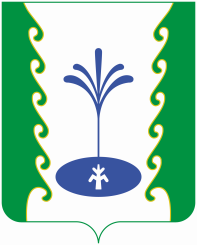 РЕСПУБЛИКА БАШКОРТОСТАНАДМИНИСТРАЦИЯ СЕЛЬСКОГО  ПОСЕЛЕНИЯ САИТБАБИНСКИЙ СЕЛЬСОВЕТ МУНИЦИПАЛЬНОГО РАЙОНА ГАФУРИЙСКИЙ  РАЙОНРЕСПУБЛИКА БАШКОРТОСТАНАДМИНИСТРАЦИЯ СЕЛЬСКОГО  ПОСЕЛЕНИЯ САИТБАБИНСКИЙ СЕЛЬСОВЕТ МУНИЦИПАЛЬНОГО РАЙОНА ГАФУРИЙСКИЙ  РАЙОНҠАРАРПОСТАНОВЛЕНИЕ«10» апреля, 2020 йыл№ 32/1«10» апреля 2020 года